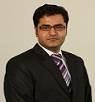 Gulfjobseeker.com CV No: 118440Mobile +971505905010 / +971504753686 To get contact details of this candidatesSubmit request through Feedback Linkhttp://www.gulfjobseeker.com/feedback/submit_fb.php Career Objectives: Seeking a position in a client focused organization where I should be given opportunities to develop and polish my skills in a competitive and growth oriented environment, through contributing in overall organizational goals.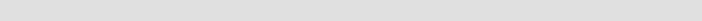 EDUCATION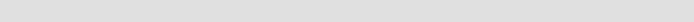 PROFESSIONAL EXPERIENCETAYLOR NELSON SOFRES: Research Executive, Quantitative Research (July 7th 2013 - Present) Key Skills: Client relationship management, Customer & market insights, Business development & lead generation, vendor management, project management and Analytics & consulting Key Responsibility Areas: Client relationship management : Direct interaction with client on day to day research queriesPreparation of research proposals: Making Technical and commercial part of the proposal taking care of the business issues of client. Research Design: Aligning client’s business issue with research objectives and designing the questionnaire based on that.   Vendor & project management: Daily interaction with field team and collecting the proper updates from them. Monitor the field work and update the same to client. Analytics & Consulting : Analyzing the data with all possible cross tabs and to generate the growth insights & action path for clientProfessional expertise: 1. Employee and customer reputation. 2. Product and concept testing 3. Brand health audit/tracking 4. Mystery shopping/Audit and Usage & Attitudes based market segmentation.Industrial Expertise: 1. Banking 2. Foods & Beverage 3. Government sector 4. Technology 5. Education, Construction & Infrastructure 6. Consulting & Advising Professional studies conducted: Banking & financial institution: 1. NPS (Net promoter tool) 2. Brand tracking are the most common used tools for the banking studies.Food & Beverages: 1. Product test -Significant testing, path modeling & penalty analysis. 2. Brand health audit/tracking for measuring the performance of the brand 3. Usage & Attitudes based market segmentation Government & Technology: Stack holder reputation survey and internet usage/online shopping behaviorEducation, Construction & Infrastructure: Education/Construction quality and Stake holder satisfactionConsulting firms: Research insights for government’s future strategic program for national education, saving, health care and real estate etc.CLIENT PORTFOLIOAWARDS/ RECOGNITIONS:Awarded the TNS spot awards twice for helping to generate new as well as repeat business from current and new clientsKey Responsibilities In L&T - Area (Operational/project-management): (July, 2010 - July, 2012) First yearPetrochemical (OMPL) strategic business unit (SBU): working on a project called “OMPL” (ONGC Mangalore petrochemical Ltd) as project executive. Second Year: Project management consultancy- Toyo India Ltd.OMPL project: is worth of 20 Billion INR. The products of this plant are Xylene, benzene and by product is H2 gas.(Equipment buyer/Vendor coordination and Planning engineer)Review of all technical aspects & designing specification of equipment’s to be purchased. Approval of Purchase order of all rotary Equipment’s. Expedited the manufacturing work for equipment’s with Vendors. Assisting in making Master plan for all Activities prior the start of project OMPL. 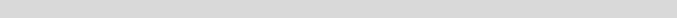 PROFESSIONAL COURSES/INTERNSHIPSKANOO GROUP OF COMPANIES: (One of the Local biggest family owned diversified conglomerate group): Management Trainee Internship (May 4th to July 4th 2013). HAK chemical industries of TRADING (May to June 2013): Power and industrial project/machinery department/legal & regulation (June 2013 to July 2013): Learning: Visited various customers site because most of them were manufacturing units and construction contractors. Understood service terms and conditions with customers and even this department because machinery item is itself a big item needed to be serviced with minimal charges and warehouse process system with proper inventory cost and management to handle it MTI CONSULTANCY: Performed Market Research for Retail banking of almost every bank of Dubai, considering different scenarios like premium and normal customers in month of April and May 2013. UAE EXCHANGE”: Worked on project on “Customer Satisfaction survey” for about a month in November-December 2012. IFFCO (Indian fertilizer ltd): Internship for about Eight weeks from May 2009 to June 2009. Learnt there the all process of plant and solved even case study on plant. I learnt Ammonia and Urea formation process. 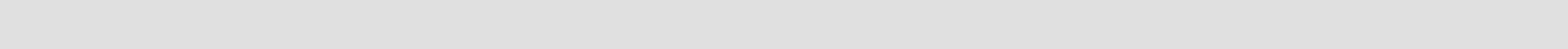 ACHIEVEMENTS & AWARDSSecured second rank for paper presentation in college tech fest. Got highest grade in IPM (Industrial Project Management) level 0 exams in L&T. Secured sixth rank in merit of class VIII board EXTRA CURRICULAR ACTIVITIESRepresented college Cricket team as a captain in Feb 2007. Coordinated cultural events in college. Headed various committees in college. Represented school cricket team and badminton team as a captain in interschool tournament in 2003. ADDITIONAL INFORMATION 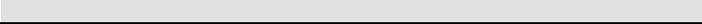 Nationality: Indian, Languages known: English, Hindi Computing skills : MS office (version 2003 & 2007), Quanvert, SPSS and Dimensions survey reporterInterests: listening to music, playing cricket, Surfing internet Qualification Institute/UniversityYear of passingCGPA/% of marksMBA (Marketing)Institute of management technology, Dubai20143.51/4BTECH (Chemical)Nirma institute of technology, Ahmedabad, India20108.36/10XIIMHS, Jaipur, India200583.54%XSPS, Renwal, India200387.67%Taylor Nelson SofresResearch ExecutiveJuly, 2013 - presentJuly, 2013 - presentLarsen & Toubro Ltd.Project ExecutiveJuly, 2010 - July, 2012July, 2010 - July, 2012July, 2010 - July, 2012ADCBDubai Islamic  BankFirst Gulf BankIFFCOBEST Foods Co.JLLDeloitteSamsungDubai chamber of commerce YUM 